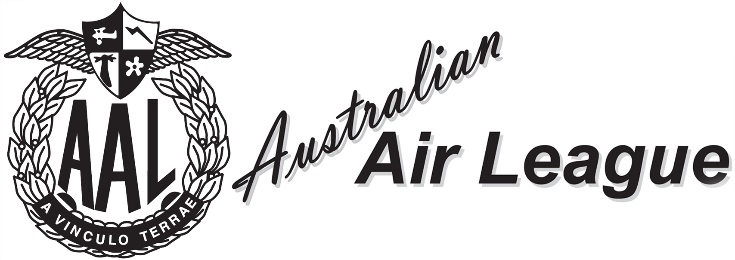 MEMBERS SIGN IN & SIGN OUTALL MEMBERS ENTERTING THIS LOCATION MUST SIGN IN AND OUT WITH ALL INFORMATION BEEN PRINTED AND ILLEGIBLE  DATE & TIME INDATE & TIME OUTFIRSTNAMEFIRSTNAMESURNAME AAL MEMBERSHIPNUMBER AAL MEMBERSHIPNUMBERCONTACT PHONE NUMBER OR EMAILCONTACT PHONE NUMBER OR EMAILSIGNATURE